ZZ Celnicy PL –86/18												Sz.P.Elżbieta RafalskaPrzewodniczącaRady Dialogu Społecznegords@cpsdialog.gov.plSzanowna Pani MinisterZwiązek Zawodowy Celnicy PL zwraca się z uprzejmą prośbą o poświęcenie jednego posiedzenia Rady Dialogu Społecznego na omówienie i wyciągnięcie wniosków w sprawie strukturalnego problemu jakim jest:1/ arbitralne wygaszanie stosunków służby i pracy w Krajowej Administracji Skarbowej z utajnieniem przyczyn wygaszenia i odmowa prawa do odwołania i sądowej kontroli tych decyzji – art.7, art. 45 ust.1, art.77 ust.2 w zw. z art. 60 Konstytucji2/ odmowa prawa do zabezpieczenia społecznego w związku z odmową wypłaty zasiłków chorobowych dla zwolnionych ze służby funkcjonariuszy przez ZUS,3/ dyskryminacja kobiet w okresie macierzyństwa,4/ dyskryminacja pracowników i funkcjonariuszy znajdujących się pod ochroną wynikającą z ustaw np. okres przedemerytalny, związkowcy, ochrona rodzicielska, sygnaliści, inne.5/ problem arbitralnego, wbrew przesłankom ustawowym, pozbawienia statusu funkcjonariusza tzw. ucywilnienie funkcjonariuszy,6/ problem pozbawienia prawa do dochodzenia naruszonych praw przed Sądem w przypadku ucywilnienia, mimo iż funkcjonariusze podnoszą, iż zostali ucywilnieni wbrew przesłankom ustawowym określonym w art.165 ust.7 ustawy przepisy wprowadzające ustawę o KAS – przepisy Konstytucji jak w pkt.17/ brak zastosowania ustawy o zwolnieniach grupowych, w szczególności brak konsultacji ze związkami zamiaru zwolnienia oraz brak jakichkolwiek kryteriów przy braku propozycji,8/ wykorzystania reformy w Służbie Celnej/administracji skarbowej do uwolnienia etatów przez funkcjonariuszy nieposiadających uprawnień emerytalnych, aby w ich miejsce zatrudnić młodszych pracowników/funkcjonariuszy,9/ zwolnienie funkcjonariuszy i pracowników o wysokich kwalifikacjach lub wyróżniających się pracowników/funkcjonariuszy wobec których nie były formułowane dotychczas żadne uwagi, nie byli karani, nie mieli żadnych postępowań karnych czy dyscyplinarnych. Posiadający bardzo dobre wyniki w pracy/służbie i oceny ponadprzeciętne, nagradzanych za te wyniki oraz awansowani nawet tuż przed terminem składania propozycji. Sprawa jest bardzo poważna, gdyż dotyczy wielu tysięcy pracowników i funkcjonariuszy.Problem ten, z powodu ograniczenia prawa do Sądu „wyleje” się na arenę międzynarodową – wysłuchanie publiczne w PE, Sądy UE, instytucje UE, inne.Związek, nim jeszcze sprawa wypłynie na arenę międzynarodową, prosi o zwołanie Rady Dialogu Społecznego. Chodzi także o to, aby nie narażać na szwank prestiżu Polski na arenie międzynarodowej. Proszę, aby Pani Minister przychylnie spojrzała na osoby, których prawa zostały naruszone, a którym mówi się, że Polska jest krajem, w którym nie mają prawa do Sądu(sic!), a Państwo ich tak traktuje, że dochodzi nawet do tak strasznych sytuacji jak utrata dziecka w łonie matki z powodu stresu(kobieta, która nie dostała propozycji do KAS). Sądy w Polsce mają z tym wielki problem! NSA na kilka różnych sposobów stara się uzasadnić brak elementarnego prawa obywatela w cywilizowanym kraju, jakim jest prawo do rozpatrzenia sprawy przez Sąd, tj.:- odsyła do Trybunału Konstytucyjnego i do Rzecznika Praw Obywatelskich twierdząc, że do tych instytucji można się zwrócić- odsyła funkcjonariuszy do Sądu Pracy, jako właściwego do rozpatrzenia tych spraw, przy czym  Sądy Pracy żądają od wygaszonych osób i ucywilnionych funkcjonariuszy wadium, a następnie uznają się za niewłaściwe i odsyłają sprawy na drogę administracyjną, bądź też wydają postanowienia o zawieszeniu postępowania w sprawie, tam gdzie WSA uznał racje funkcjonariuszy, a NSA jeszcze nie wydał orzeczeń- w innych rozstrzygnięciach NSA twierdzi, że nie jest naruszone prawo do Sądu, bo tak ustanowił to ustawodawca w prawie materialnym,- jeszcze w innych orzeczeniach NSA stwierdza, że nie rozpatrywał wątku naruszenia prawa do Sądu, gdyż odrzucił skargę, nie uznając sprawy za sprawę administracyjnąSędziowie licznie orzekli w WSA, że nieprzedstawienie propozycji wymaga wydania decyzji administracyjnej – NSA na razie nie rozpatrywał tego typu spraw, a w przypadku ucywilnionych funkcjonariuszy liczne WSA orzekły, że oczywistym jest, iż musi w państwie prawa istnieć możliwość kontroli prawidłowości wygaśnięcia stosunku służbowego (administracyjnoprawnego) i przekształcenia go w stosunek cywilnoprawny.Niestety pomimo upływu roku od dnia wygaszenia stosunku służby i pracy wszystkie rozstrzygnięcia NSA zapadły na posiedzeniach niejawnych bez rozpatrzenia na rozprawie i możliwości wypowiedzenia się stron. Dotąd żadna sprawa nie została rozpatrzona przed NSA na rozprawie. Czas upływa, a wielu wygaszonych pracowników i funkcjonariuszy pozostaje bez środków do życia. Sprawa jest prosta i łatwo można załagodzić negatywne dla Polski skutki błędów przy wdrożeniu KAS, gdyż wystarczy odrobina dobrej woli ze strony ustawodawcy. Są propozycje zmian ustawowych w tym zakresie.Duże zmiany do ustawy o KAS są w konsultacjach społecznych i jest to dobry czas, aby wprowadzić zmiany, które powstrzymają nieuniknione na tę chwilę skierowanie spraw do Sądów UE i do instytucji UE i dalsze straty Skarbu Państwa. Przesyłamy do Ministerstwa takie propozycje, jak również zwracają się z tym do MF liczni Parlamentarzyści, jednak bez odpowiedzi ze strony resortu.	Związek jako jedyny w KAS zajmuje się tym problemem na ogromną skalę. Uczestniczymy w ponad tysiącu procesów, jakie toczą się w KAS. Jest to największy w historii spór prawny, jaki miał kiedykolwiek miejsce w administracji rządowej w Polsce. Obawiamy się o zdrowie i życie wielu ludzi w KAS. Mamy informacje, że wielu już przypłaciło zdrowiem, a nawet może życiem, bo były zgony spowodowane stresem. Ratujmy dzieci, ratujmy matki w okresie macierzyństwa, ratujmy ludzi, którzy są na skraju wyczerpania nerwowego, na skutek bezsilności wobec machiny państwowej i sądowej z jaką się zderzyli. Związek nie ma takich mocy, aby wszystkim pomóc. Jesteśmy w tym osamotnieni. Prosimy o spotkanie każdego, każdą osobę, każdą instytucję, do której dotarł nasz apel.Prosimy o pomoc!Na posiedzeniu Rady przedstawimy szczegóły każdego ww. problemu.Do wiadomości:Pan Andrzej Duda - Prezydent RP - listy@prezydent.plPani Teresa Czerwińska - Minister Finansów - sekretariat.bmi@mofnet.gov.plPan Krzysztof Kwiatkowski – prezes NIK – nik@nik.gov.pl; skargi@nik.gov.plPan Adam Bodnar - Rzecznik Praw Obywatelskich - biurorzecznika@brpo.gov.plPan Marek Zirk-Sadowski - Prezes NSA - prezesnsa@nsa.gov.pl; borzecznictwa@nsa.gov.plFundacja im. Stefana Batorego - batory@batory.org.plStowarzyszenie Sędziów Polskich - IUSTITIA - biuro@iustitia.plStowarzyszenie Sędziów THEMIS - stowarzyszenie@themis-sedziowie.euSąd Najwyższy - ppsek@sn.plHelsińska Fundacja Praw Człowieka - hfhr@hfhrpol.waw.plAbp Wojciech Polak – Prymas Polski - sekretariat@prymaspolski.plKonferencja Episkopatu Polski - skep@episkopat.plKsiądz Marcin Iżycki – Dyrektor Caritas PolskaRada Służby Publicznej za pośrednictwem Dyrektora Departamentu Służby Cywilnej Pana Michała Graczyka - dsc@kprm.gov.plNSZZ Solidarność, OPZZ, Forum ZZ - guz@opzz.org.pl; przewodn@solidarnosc.org.pl; biuro@fzz.org.pl; redakcja@tygodniksolidarnosc.comParlamentarzyści RP       Z poważaniemSławomir SiwyPrzewodniczącyZZ Celnicy PLZwiązek Zawodowy Celnicy PL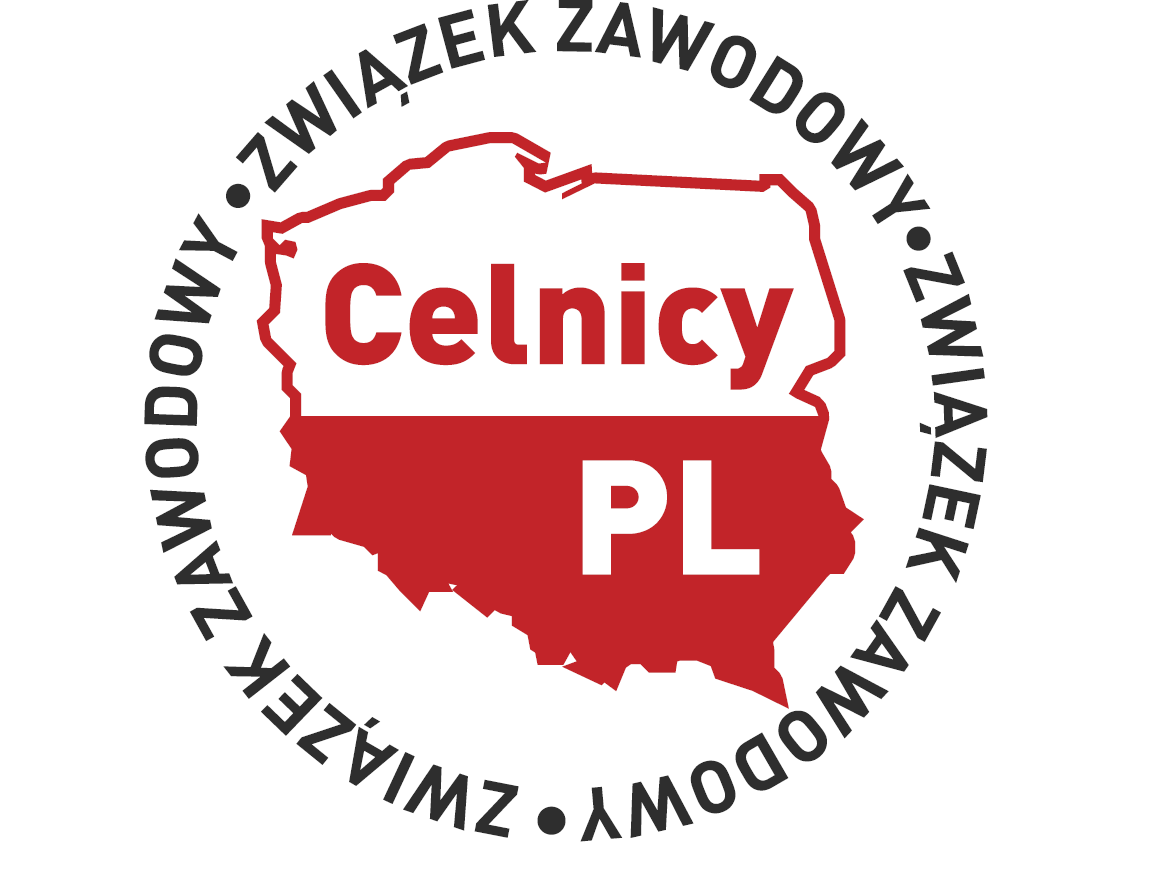 Nysa, dnia 03.09.2018r.